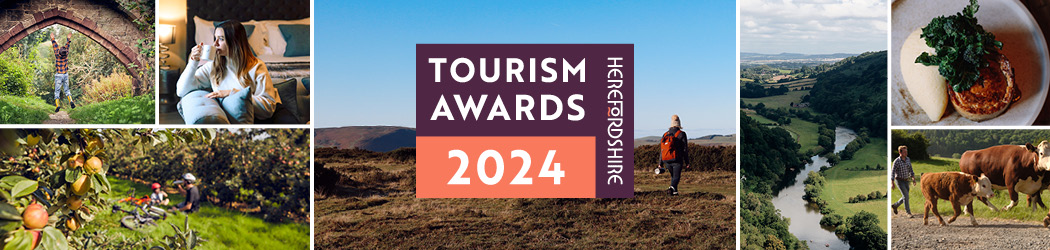 Accessible & Inclusive Tourism AwardRecognises tourism businesses that excel in providing an inclusive customer experience, particularly for those with accessibility requirements.This sample application form is for information only and all applications must be made via the online application system.Eligibility criteriaDirectly involved in tourism, making a contribution to the visitor economy with a significant proportion of business generated by people visiting from outside the local area.Meets the following criteria:Only tourism businesses who directly serve the end-users (i.e. the tourist/ visitor/ guest) and who control the visitor experience are eligible. Applicants that operate multiple sites (e.g. chains, self catering agencies) are invited to submit applications that relate to only one site (up to a maximum of 3 separate applications per category).Any award must then be associated with this one property or location, and not the agency/ chain as whole.This includes a number of different types of business:Accommodation e.g. hotels, bed & breakfasts, guest houses, self-catering/serviced apartments, hostels, holiday boats, camping, caravanning, glamping, lodges, shepherds huts, chaletsHospitality i.e. a single food and beverage service business e.g. pub, restaurant, café, tea room, coffee shop, bistros, food and drink markets, kiosks & street food (in a regular location). [For these purposes the definition of a food and drink market is a collection of independent food and drink establishments with ancillary services (e.g. parking area, toilets, security, visitor information) and maintained by a management firm as an entity.]Transport services e.g. rail, road, water, airports and rentalGuided tours Cultural services, e.g. theatres, musical entertainment venues, sporting venuesBusiness events venuesSporting, adventure and recreational activitiesRetail i.e. a single retail outlet or shopping centre that attracts a significant number of people visiting from outside the local area [For these purposes the definition of a shopping centre is a collection of independent retail stores with ancillary services (e.g. parking area, toilets, security, visitor information) and maintained by a management firm as an entity.]Businesses providing supporting services to visitors in-person within the destination e.g. visitor information providers, left luggage servicesVisitor attractions that meet the visitor attraction definition: a permanently established excursion destination, a primary purpose of which is to allow access for entertainment, interest, or education and can include places of worship; rather than being primarily a retail outlet or a venue for sporting, theatrical, or film performances. It must be open to the public, with or without prior booking, for published periods each year, and should be capable of attracting day visitors or tourists as well as local residents.Businesses that serve food must have a minimum food hygiene rating of three out of five. The competition organisers reserve the right to refuse an application if this minimum requirement is not met at any point prior to the awards ceremony. An exception is made for new businesses who have not yet been graded.Events and festivals, if they fulfil the following criteria:An application can relate to an event/ festival that was held in 2023 or 2024. If it was held in 2023, it must take place again at least once between 01 January 2024 and 31 March 2025The event/ festival must have the intention to be re-occurring (taking place at least once every two years), and by the time of national judging (March/April 2025) must have a date already confirmed and published for an event/festival to be held after 31 March 2025For event companies that run several events/ festivals, the application must relate specifically to one named event/ festivalBusinesses of all sizes can apply as this category is judged within the context and style of the business.Businesses that have been trading for at least three months and up to two years when applications open, are strongly recommended to apply to the New Tourism Business of the Year category before considering applying to any other categoriesFor the purpose of eligibility for this competition, ‘trading’ means serving customers. If the business has not been trading this long, then they will need to wait to apply to the competition in 2025/26Applications from a chain or group operator must relate to a single site and not multiple sites.Applicant & business details(not scored)Applicant’s name:Applicant’s job title:Applicant’s phone number:Applicant’s email:Business name:Name of business application relates to. Give the name used to promote the business, as you wish it to appear in all publicity materials, on certificates, in presentations etc.:Business address:Closures during judging period (the judging period runs from 1 September 2024 – 31 October 2024):Age of businessPromotional DescriptionProvide a promotional description of your business.Focus on its strengths and stand out featuresWrite your description with regard to this categoryThis wording will be used in PR and awards literatureWording provided is subject to edit120 words maximumPromotional ImagesProvide up to three high resolution photos.Photos should relate to this categoryPhotos should not be edited in any way e.g. embedded text or logos, a collageOnly include photos that you own the copyright forIf the photo requires a credit e.g. photographer, please provide detailsThese photos will be used in PR and awards literatureBackground (not scored)Briefly outline the story of your business (250 words maximum).For example:Length of time business has been trading and time under current ownershipTarget market(s) and typical customer profileKey milestones in developing the business Indication of size of businessNumber of staff employed, if anyList any awards, ratings and accolades received in the last two years, relating specifically to the accessibility of your business. Include the title, awarding body, level and date achieved.For example:Successes in this competition and the VisitEngland Awards for ExcellenceAccessibility certification e.g. National Accessible Scheme, Autism Friendly AwardDisability Confident employer schemeAnnual awards for accessibility – or individual aspects of it – whether at local, regional, national or international levelThere is no requirement for your business to be quality assessed. However, if you have an independent quality assessment/mystery shopping report from the last two years, you might wish to upload it here (optional).Online presence & reviews (this section is 30% of the final score)Social Media & Website = 20%Online Reviews = 10%Provide links to your online presence, which will be reviewed and scored by judges in addition to your answers to the four questions. Other sites may also be checked.As part of this review, judges will be looking for evidence of your commitment to Accessible and Inclusive Tourism and Ethical, Responsible and Sustainable Tourism.Accessibility & inclusivity information (Provide links to your accessibility and inclusivity information.)Sustainability information (Provide links to your sustainability information.)Provide links to all business pages/profiles on Facebook, Instagram etc. and X (formerly Twitter) handlesOnline review sites Provide specific links to customer review listings for your business e.g. TripAdvisor, Facebook, Booking.com, Google, Euan’s Guide, UpFront ReviewsQuestion 1 - Your Top Qualities(this question is 20% of the final score)Tell us about up to five ways in which your business is impressive in meeting the needs of customers with accessibility requirements compared to your competitors (500 words maximum).Describe the unique selling points, strengths and essence of your business. Judges will be looking for detailed examples of quality from across the business. One or more of the following example areas may be relevant to address in your answer (it is not mandatory to cover every area):Quality of your core product and customer experienceEnhanced facilities, services and initiatives that you offer customers with accessibility requirements e.g. equipment provision, Changing Places toiletAdded extras that delight your customers with accessibility requirements e.g. dedicated sessions to engage disabled groupsEmploying staff with impairmentsEncouraging feedback from customers with accessibility requirements e.g. inviting disabled mystery shoppers or working with local access groupsInnovative marketing and PR, including partnerships with other businesses Inspiring other businesses to be more inclusive and helping drive the development of an accessible visitor destinationManaging and improving environmental, social and economic impactsFor example, this may include a carbon reduction plan, energy and waste monitoring, green transport, community initiatives and responsible purchasingInnovative adaption, diversification and/ or resilience buildingLinks to relevant supporting evidence online (optional):It is not a requirement to submit supporting evidence; however, if you do, ensure that the focus is on the quality and relevancy of the evidence submitted rather than quantity. Any written answers that are included within the supplementary evidence, attempting to circumvent the question word counts, will be disregarded.Question 2 - Your Recent Improvements(this question is 20% of the final score)Tell us about up to five ways in which you have developed your business and/or improved the customer experience for people with accessibility requirements over the last two years (500 words maximum).Explain your reasons for making the improvements and indicate which parts of the business are impacted. Judges will be looking for examples of improvements from across the business.One or more of the following example areas may be relevant to address in your answer (it is not mandatory to cover every area):(Only include examples of improvements undertaken in the last two years.)Promotional initiatives e.g. producing a Detailed Access Guide, Purple Tuesday Improving the disability and accessibility awareness of you and your team  Online and on-site information in alternative formats e.g. subtitled videos, large print, audio, Braille, visual story Expansion, upgrade of inclusive facilities, enhancements to your servicesInput from people with accessibility requirements and access consultantsInnovative adaption, diversification and/ or resilience buildingUse of digital technologies, such as automated services, robotics and artificial intelligence (AI)Approximate date of improvementLinks to relevant supporting evidence online (optional):It is not a requirement to submit supporting evidence; however, if you do, ensure that the focus is on the quality and relevancy of the evidence submitted rather than quantity. Any written answers that are included within the supplementary evidence, attempting to circumvent the question word counts, will be disregarded.Question 3 - Your Results(this question is 15% of the final score)Tell us about three successes in meeting the needs of customers with accessibility requirements from the last year, providing figures where relevant (300 words maximum).Judges will be looking for detailed examples of successes from across the business. One or more of the following example areas may be relevant to address in your answer (it is not mandatory to cover every area):Whether you are able to attribute success directly to any of the improvements that you’ve made (mentioned in Question 2)Percentage increase in customer satisfaction from people with accessibility requirementsPercentage increase in online activity e.g. unique visits to websiteBusiness generated from marketing activityThe significance of the level of impact on your businessLinks to relevant supporting evidence online (optional):It is not a requirement to submit supporting evidence; however, if you do, ensure that the focus is on the quality and relevancy of the evidence submitted rather than quantity. Any written answers that are included within the supplementary evidence, attempting to circumvent the question word counts, will be disregarded.Question 4 –  Your Future Plans (this question is 15% of the final score)Tell us about three ways you will develop and promote your business to meet the needs of customers with accessibility requirements over the next year and the reasons why (300 words maximum).Judges will be looking for detailed examples of future plans from across the business, with a clear rationale. One or more of the following example areas may be relevant to address in your answer (it is not mandatory to cover every area):Improving the disability and accessibility awareness of you and your team Expansion, upgrade of facilities, enhancements to your servicesEncouraging feedback from customers with accessibility requirements e.g. inviting disabled mystery shoppers or working with local access groupsMarketing and PR, including partnerships with other businessesInspiring other businesses to be more inclusive and helping drive the development of an accessible visitor destinationContinued adaptation, diversification and resilience buildingUse of digital technologies, such as automated services, robotics and artificial intelligence (AI)Links to relevant supporting evidence online (optional):It is not a requirement to submit supporting evidence; however, if you do, ensure that the focus is on the quality and relevancy of the evidence submitted rather than quantity. Any written answers that are included within the supplementary evidence, attempting to circumvent the question word counts, will be disregarded.